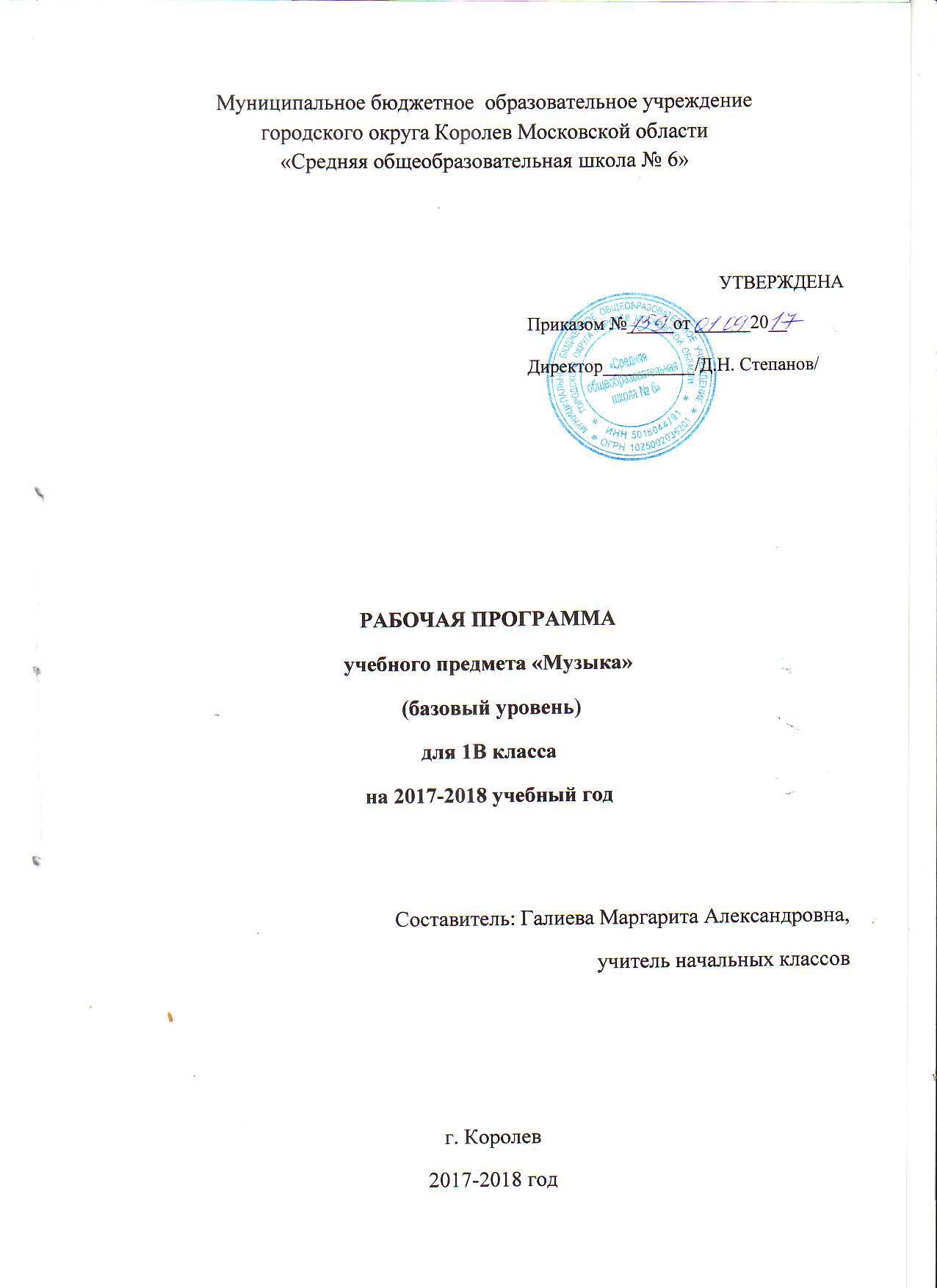 ПОЯСНИТЕЛЬНАЯ ЗАПИСКА Рабочая программа учебного предмета "Музыка" составлена в соответствии с требованиями Федерального государственного образовательного стандарта начального общего образования(приказ Министерства образования и науки РФ от 06.10.2009 г. № 373) , с учётом Примерной программы по учебному предмету «Музыка», одобренной решением федерального учебно-методического объединения по общему образованию (протокол №3/15 от 28.10.2015 ФУМО по общему образованию), на основе Основной образовательной программы начального общего образования МБОУ СОШ № 6.Рабочая программа по "Музыке" ориентирована на учащихся 1-ых классов. Уровень изучения предмета базовый. Тематическое планирование рассчитано на 1 учебный час в неделю, что составляет 33 учебных часа в год.Назначение предмета "Музыка" в начальной школе направлено на достижение следующих целей:- развитие разносторонней личности, подготовленной к дальнейшему образованию и самореализации;-формирование музыкальной культуры как неотъемлемой части духовной культуры школьников наиболее полно отражает интересы современного общества в развитии духовного потенциала подрастающего поколения.Для достижения поставленных целей в 1-ом классе необходимо решение следующих задач:-создать условия для усвоения обучающимися обязательного минимума содержания общеобразовательных программ на основе требований федеральных государственных образовательных стандартов; -обеспечить преемственность начального общего и основного общего образования;-воспитание интереса, эмоционально-ценностного отношения и любви к музыкальному искусству, художественного вкуса, нравственных и эстетических чувств беспечить преемственность начального общего и основного общего образования;- развитие образно-ассоциативного мышления детей, музыкальной памяти и слуха на основе активного, прочувствованного и осознанного восприятия лучших образцов мировой музыкальной культуры прошлого и настоящего; -накопление тезауруса — багажа музыкальных впечатлений, интонационно-образного словаря, первоначальных знаний музыки и о музыке, формирование опыта музицирования, хорового исполнительства на основе развития певческого голоса, творческих способностей в различных видах музыкальной деятельности.Для обучения математике в МБОУ СОШ №6 выбрана образовательная система "Школа России", УМК авторов Е.Д.Критской, Г.П.Сергеевой, Т. С. Шмагиной, М., Просвещение, 2016., рабочая программа автора Критской Е.Д. «Музыка». –М.: Просвещение, 2016. Главные особенности УМК по музыке состоят в том, что они обеспечивают преемственность курсов музыки в начальной школе и в последующих классах основной и средней школы, а также в полной мере реализуют принципы деятельностного подхода, что полностью соответствует целям школы и образовательным запросам обучающихся.Для выполнения всех видов обучающих работ по математике в 1 классе в УМК имеются:учебник авторов Е.Д.Критской, Г.П.Сергеевой, Т. С. Шмагиной М.: Просвещение, 2016 г;учебные пособия: электронное приложение к учебнику авторов Е.Д.Критской, Г.П.Сергеевой, Т. С. Шмагиной 1 класс: Просвещение, 2016 г; Биографии, викторины, кроссворды, Разумовская О.К. Русские композиторы. - М.: Айрис-пресс, 2017.Уроки музыки с применением информационных технологий. 1-8 классы. Методическое пособие с электронным приложением. Золина Л.В. М.: Глобус, 2016.Песенные сборники.Лучшие музыкальные игры для детей Агапова И.А., Давыдова М.А..- М.: ООО «Айрис-пресс», 2015.Основные формы контроля:Формы контроля обучающегося сочетают групповую и индивидуальную работу, теоретико-практическую подачу материала, диалоговый стиль обучения, игровые элементы, концертную деятельность.В процессе преподавания предмета используются ТСО, видео-аудио-материалы, репродукции художественных произведений, фотографии, творческие работы детей (рисунки.) Промежуточный итоговый контроль производится в виде фронтальной беседы, творческих заданий, экспресс - опроса.Критерии и нормы оценки обучающихсяПроявление интереса к музыке, эмоциональный отклик на неё, высказывание о прослушанном или исполненном произведении;Активные усилия школьников, обнаруженные в ходе поисковых ситуаций, умение пользоваться ключевыми знаниями в процессе восприятия музыки;Рост исполнительских навыков, которые оцениваются с учетом исходного уровня подготовки и его активности в занятиях.Оценивание младших школьников в течение первого года обучения осуществляются в форме словесных качественных оценок на критериальной основе. Использование данных форм оценивания осуществляется в соответствии с методическим письмом министерства образования от 03.06. 2003 № 13-51-120/13 «О системе оценивания учебных достижений младших школьников в условиях безотметочного обучения в общеобразовательных учреждениях».В 1 классе используется только словесная оценка, критериями которой является соответствие или несоответствие требованиям программы. После проведения итоговых самостоятельных работ по предметам и диагностик метапредметных результатов используются таблицы результатов, в которые учитель выставляет отметку за каждое из заданий в таблицу результатов. Отметки в таблицы результатов выставляются в 1 классе в виде «+» (зачет, выполнение задания) или «-» (задание не выполнено).Условия эффективности системы оценки - систематичность, личностная ориентированность, динамика.Конечная цель системы контроля и оценки заключается в переводе внешней оценки во внутреннюю самооценку и в достижении (в перспективе) полной ответственности обучаемого за процесс и результат непрерывного самообразования.ПЛАНИРУЕМЫЕ ПРЕДМЕТНЫЕ РЕЗУЛЬТАТЫ ОСВОЕНИЯ УЧЕБНОГО ПРЕДМЕТАЛичностные результатыОбучающиеся научатся: - выражать чувства прекрасного на основе знакомства с произведениями мировой и отечественной музыкальной культуры;- уважительному отношению к культуре других народов;- ориентироваться на понимание причин успеха в учебной деятельности;- формировать основы российской гражданской идентичности, чувство гордости за свою Родину, российский народ и историю России, осознание своей этнической и национальной принадлежности;- развивать этические чувства доброжелательности и эмоционально-нравственной отзывчивости, понимания и сопереживания чувствам других людей.Обучающиеся получат возможность: - формировать основы российской гражданской идентичности, чувство гордости за свою Родину, российский народ и историю России, осознание своей этнической и национальной принадлежности.-формировать уважительное отношение к культуре других народов.-формировать эстетические потребности, ценности и чувства.-развивать этические чувства доброжелательности и эмоционально-нравственной отзывчивости, понимания и сопереживания чувствам других людей.Метапредметные результаты Обучающиеся научатся:– принимать и сохранять цели и задачи учебной деятельности, поиска средств ее осуществления в разных формах и видах музыкальной деятельности;– решать проблемы творческого и поискового характера в процессе восприятия, исполнения, оценки музыкальных сочинений;– формировать умения планировать, контролировать и оценивать учебные действия в соответствии с поставленной задачей и условием ее реализации в процессе познания содержания музыкальных образов; определять наиболее эффективные способы достижения результата в исполнительской и творческой деятельности;– продуктивному сотрудничеству (общение, взаимодействие) со сверстниками при решении различных музыкально-творческих задач на уроках музыки, во внеурочной и внешкольной музыкально-эстетической деятельности;– овладению навыками смыслового прочтения содержания «текстов» различных музыкальных стилей и жанров в соответствии с целями и задачами деятельности;– умению осознанного построения речевого высказывания о содержании, характере, особенностях языка музыкальных произведений разных эпох, творческих направлений в соответствии с задачами коммуникации;–  освоению начальных форм познавательной и личностной рефлексии; позитивная самооценка своих музыкально-творческих возможностей;– составлять тексты, связанные с размышлениями о музыке и личностной оценкой ее содержания, в устной и письменной форме.Обучающиеся получат возможность:–принимать и сохранять цели и задачи учебной деятельности, поиска средств ее осуществления в разных формах и видах музыкальной деятельности;–решать проблемы творческого и поискового характера в процессе восприятия, исполнения, оценки музыкальных сочинений;– формировать умения планировать, контролировать и оценивать учебные действия в соответствии с поставленной задачей и условием ее реализации в процессе познания содержания музыкальных образов; определять наиболее эффективные способы достижения результата в исполнительской и творческой деятельности;– продуктивному сотрудничеству (общение, взаимодействие) со сверстниками при решении различных музыкально-творческих задач на уроках музыки, во внеурочной и внешкольной музыкально-эстетической деятельности;– овладению навыками смыслового прочтения содержания «текстов» различных музыкальных стилей и жанров в соответствии с целями и задачами деятельности;–составлять тексты, связанные с размышлениями о музыке и личностной оценкой ее содержания, в устной и письменной форме;–  осуществлять информационную, познавательную и практическую деятельность с использованием различных средств информации и коммуникации (включая пособия на электронных носителях, обучающие музыкальные программы, цифровые образовательные ресурсы, мультимедийные презентации, работу с интерактивной доской и т. п.).Предметные результаты Обучающиеся научатся:- представление о роли музыки в жизни человека, в его духовно-нравственном развитии и о музыкальной картине мира;- знание основных закономерностей музыкального искусства на примере изучаемых музыкальных произведений; - основы музыкальной культуры, в том числе на материале музыкальной культуры родного края, развитие художественного вкуса и интереса к музыкальному искусству и музыкальной деятельности; -интерес к музыке и различным видам (или какому-либо виду) музыкально-творческой деятельности;- умение воспринимать музыку и выражать свое отношение к музыкальным произведениям;- умение эмоционально и осознанно относиться к музыке различных направлений: фольклору, музыке религиозной традиции, классической и современной; понимать содержание, интонационно-образный смысл произведений разных жанров и стилей;- умение воплощать музыкальные образы при создании театрализованных и музыкально-пластических композиций, исполнении вокально-хоровых произведений, в импровизациях.Обучающиеся получат возможность: -реализовывать творческий потенциал, осуществляя собственные музыкально-исполнительские замыслы в различных видах деятельности; - организовывать культурный досуг, самостоятельную музыкально-творческую деятельность, музицировать; -оказывать помощь в организации и проведении школьных культурно-массовых мероприятий, представлять широкой публике результаты собственной музыкально-творческой деятельности (пение, инструментальное музицирование, драматизация и др.), собирать музыкальные коллекции (фонотека, видеотека).СОДЕРЖАНИЕ УЧЕБНОГО ПРЕДМЕТАРаздел 1.Музыка вокруг нас (16 ч.)Истоки возникновения музыки. Рождение музыки как естественное проявление человеческих чувств. Звучание окружающей жизни, природы, настроений, чувств и характера человека.Обобщенное представление об основных образно-эмоциональных сферах музыки и о многообразии музыкальных жанров и стилей. Песня, танец, марш и их разновидности. Песенность, танцевальность, маршевость. Опера, балет, симфония, концерт, сюита, кантата, мюзикл.Отечественные народные музыкальные традиции. Народное творчество России. Музыкальный и поэтический фольклор: песни, танцы, действа, обряды, скороговорки, загадки, игры-драматизации. Историческое прошлое в музыкальных образах. Народная и профессиональная музыка. Сочинения отечественных композиторов о Родине. Духовная музыка в творчестве композиторов. Раздел 2. Музыка и ты (17 ч.)Интонационно-образная природа музыкального искусства. Выразительность и изобразительносгь в музыке. Интонация как озвученное состояние, выражение эмоций и мыслей.Интонации музыкальные и речевые. Сходство и различие. Интонация — источник музыкальной речи. Основные средства музыкальной выразительности (мелодия, ритм, темп, динамика, тембр, лад и др.).Музыкальная речь как способ общения между людьми, ее эмоциональное воздействие. Композитор — исполнитель — слушатель. Особенности музыкальной речи в сочинениях композиторов, ее выразительный смысл. Нотная запись как способ фиксации музыкальной речи. Элементы нотной грамоты.Развитие музыки — сопоставление и столкновение чувств и мыслей человека, музыкальных интонаций, тем, художественных образов. Основные приёмы музыкального развития (повтор и контраст).Формы построения музыки как обобщенное выражение художественно-образного содержания произведений. Формы одночастные, двух- и трехчастные, вариации, рондо и др.Интонационное богатство музыкального мира. Общие представления о музыкальной жизни страны. Детские хоровые и инструментальные коллективы, ансамбли песни и танца. Выдающиеся исполнительские коллективы (хоровые, симфонические). Музыкальные театры. Конкурсы и фестивали музыкантов. Музыка для детей: радио и телепередачи, видеофильмы, звукозаписи (CD, DVD).Различные виды музыки: вокальная, инструментальная, сольная, хоровая, оркестровая. Певческие голоса: детские, женские, мужские. Хоры: детский, женский, мужской, смешанный. Музыкальные инструменты. Оркестры: симфонический, духовой, народных инструментов.Народное и профессиональное музыкальное творчество разных стран мира. Многообразие этнокультурных, исторически сложившихся традиций. Региональные музыкально-поэтические традиции: содержание, образная сфера и музыкальный язык.Тематическое планированиеКАЛЕНДАРНО - ТЕМАТИЧЕСКОЕ ПЛАНИРОВАНИЕ№ТемаКол-во часов1 Музыка вокруг нас162 Музыка и ты17Итого:Итого:33№ п/пНазвание разделов, темПланируемая датаФактическая датаМузыка вокруг нас (16ч)Музыка вокруг нас (16ч)Музыка вокруг нас (16ч)Музыка вокруг нас (16ч)1 «И Муза вечная со мной!» Хоровод муз.4.092 Повсюду музыка слышна.11.093 Душа музыки – мелодия.18.094Музыка осени.25.095 Сочини мелодию.2.106«Азбука, азбука каждому нужна…»9.107 Музыкальная азбука.16.108«Музыка вокруг нас» Обобщающий урок 1 четверти.23.109 Музыкальные инструменты.13.1110 «Садко». Из русского былинного сказа.20.1111Музыкальные инструменты.27.1112 Звучащие картины.4.1213 Разыграй песню.11.1214 Пришло Рождество, начинается торжество.18.1215Родной обычай старины.25.1216Добрый праздник среди зимы.15.01Музыка и ты (17 ч)Музыка и ты (17 ч)Музыка и ты (17 ч)Музыка и ты (17 ч)17Край, в котором ты живешь.22.0118Художник, поэт, композитор.29.0119Музыка утра.5.0220Музыка вечера.12.0221Музыкальные портреты.26.0222Разыграй сказку.5.0323У каждого свой музыкальный инструмент12.0324Музы не молчали.19.0325 Музыкальные инструменты2.0426Мамин праздник.9.0427Музыкальные инструменты.16.0428«Чудесная лютня» (по алжирской сказке).23.0429Звучащие картины.30.0430 Музыка в цирке.07.0531Дом, который звучит. Опера-сказка.14.0532«Ничего на свете лучше нету».21.0533Афиша. Программа. Твой музыкальный словарик28.05СОГЛАСОВАНОПротокол № ________ ШМО__________________ / Смаглий Е.А.«_______» ________________ 20 ____ г.СОГЛАСОВАНОЗаместитель директора по УВР___________________ / Смаглий Е.А.«_______» ________________ 20 ____ г.